Petunjuk Penulisan Artikel Sigma-Mu:Draft artikel diserahkan dalam bentuk soft dan hardcopy ke alamat sekretariat jurnal SIGMA-Mu yang disertai surat pernyataan penulis bermaterai Rp. 6.000,- (enam ribu rupiah) bahwa artikel yang hendak dipublikasi bebas dari plagiarisme dan tidak dobel publikasi di tempat lain dalam bentuk apapun. Adapun format surat pernyataan penulis yang dimaksud adalah sebagai berikut.SURAT PERNYATAAN PENULISSaya yang bertandatangan di bawah ini.Nama semua penulis: _____________________________________________________________________________________________________________________________________________dengan ini menyatakan bahwa naskah dengan judul: ____________________________________________________________________________________________________________________________________________________________________________________________________belum pernah dipublikasikan dalam jurnal nasional maupun internasional atau dalam prosiding manapun, dan tidak sedang dipertimbangkan maupun diajukan untuk publikasi di tempat lain dalam bentuk apapun.Apabila dikemudian hari terbukti terdapat pelanggaran kaidah-kaidah akademik pada karya ilmiah saya, maka saya bersedia menanggung sanksi-sanksi yang dijatuhkan karena kesalahan tersebut, sebagaimana diatur oleh Peraturan Menteri Pendidikan Nasional Nomor 17 Tahun 2010 tentang Pencegahan dan Penanggulangan Plagiat di Perguruan Tinggi juncto Undang-Undang Nomor 12 Tahun 2012 tentang Pendidikan Tinggi.Demikian surat pernyataan ini saya buat dengan sesungguhnya untuk dipergunakan sebagaimana mestinya.								Bandung, ............................. 2020								Yang membuat pernyataan 								_____________________________ JUDUL BERBAHASA INDONESIA 12 PT TIMES NEW ROMAN, BERHURUF KAPITAL, RATA TENGAH, CETAK TEBALJUDUL BERBAHASA INGGRIS 12 PT TIMES NEW ROMAN, BERHURUF KAPITAL, RATA TENGAH, CETAK TEBAL, HURUF MIRINGNama Penulis (tanpa gelar, ditebalkan)Nama Jurusan Fakultas (untuk universitas) InstitusiE-mail(Times New Roman 11)ABSTRAK (1 paragraf, Times New Roman 11 rata tengah, 1 spasi) Abstrak ini ditulis dalam bahasa Indonesia dan bahasa Inggris dengan Times New Roman 11.  Cetak tegak untuk abstrak berbahasa Indonesia dan cetak miring untuk abstrak berbahasa Inggris, serta rata kiri dan kanan. Abstrak adalah uraian ringkas, tetapi akurat mengenai isi laporan ilmiah yang memuat hal-hal penting dan disusun agar pembaca memperoleh gambaran yang jelas tentang objek yang diteliti. Menurut ISO (International Standard Organization,1976: 214).Hal-hal penting yang diungkapkan dalam abstrak, antara lain judul masalah yang diteliti, alat analisis data, pengujian hipotesis (jika ada), metode pengumpulan data yang digunakan, desain sampel penemuan, hasil penelitian, serta simpulan.Kata kunci: silakan tulis 3-5 kata kunci dalam bahasa Indonesia dengan  berukuran 11ABSTRACTEnglish version of the abstract be written here.Keywords: Please write 3-5 keywords in english with font 11 point, italicPENDAHULUAN (Times 12, cetak tebal, huruf kapital)Bagian pendahuluan berisi latar belakang masalah, tujuan, (ditulis tanpa  subbab). Penulisan teks menggunakan spasi 1,15.PILIHAN BENTUK MORFEM (judul teori kajian, bukan judul “tinjauan pustaka”, times 12, cetak tebal, huruf kapital ) Bagian ini berisi  tinjauan pustaka ringkas, langsung menuliskan judul kajiannya tanpa menggunakan judul “Tinjauan Pustaka”. Jika terdapat subjudul kajian, ditulis tanpa simbol penomoran maupun alfabetis. Setiap awal kata berhuruf Kapital kecuali kata depan dan kata sambung, Times 12,cetak tebal.Morfem Bebas	………………………………………………METODE (Times 12, cetak tebal, h. kapital)Bagian ini berisi uraian metode yang digunakan. Jika terdapat subjudul, ditulis tanpa simbol penomoran maupun alfabetis. Setiap awal kata berhuruf Kapital kecuali kata depan dan kata sambung, Times 12,cetak tebal.HASIL DAN PEMBAHASAN (Times 12, cetak tebal, huruf kapital Ukuran kertas yang digunakan adalah A4 denga ukuran margin Jumlah halaman termasuk tabel dan gambar adalah ±15 halaman dengan spasi 1,15. Tabel dan Gambar	Artikel memuat hasil penelitian sehingga di dalamnya dapat berisi tabel dan gambar-gambar dari hasil penelitian. Tabel Dalam pembuatan tabel bisa ditampilkan dalam format lebih dari satu kolom. Sebagai contoh tabel dalam format satu kolom (Tabel 1) atau dua kolom (Tabel 2). Tabel satu kolom  dan dua kolom dimulai dengan judul Tabel (times 11) yang dicetak tegak terpusat di tengah. Huruf di dalam tabel berukuran times 10. Tabel diletakkan secara terpusat dan batas Tabel tidak boleh melewati batas kolom. Penomoran Tabel harus berurutan. Tuliskan tabel sebagai Tabel 1, Tabel 2, dst. pada bagian atas setiap tabel.Tabel 1. Posisi Tabel di Dalam Format Satu Kolom (ditebalkan)Tabel 2. Contoh tabel dengan format dua kolom.Tabel 2. Data Inflasi Tahun 2007 – 2014 (ditebalkan)GambarDalam penulisan hasil eksperimen biasanya menampilkan gambar (grafik atau ilustrasi). Judul Gambar (times 11) diletakkan di bawah Gambar terpusat di tengah dengan huruf tegak. Gambar dapat mengisi satu kolom atau dua kolom penuh. Letak gambar berada ditengah kolom. Penomoran Gambar harus berurutan. Untuk gambar silakan mengikuti petunjuk seperti terlihat pada Gambar 1. 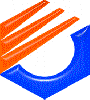 Gambar 1. Logo dari Politeknik Negeri Bandung   Gambar seperti grafik, foto, dan gambar lain harus dalam bentuk gambar elektronik dan diposisikan secara langsung ke dalam teks tulisan.Gambar-gambar asli tersebut harus di-scan sebelum disisipkan ke dalam teks. Gunakan format JPEG atau GIF karena tipe file ini lebih kompak daripada file BMP atau PCT. Teks di sekitar gambar dapat dilakukan wrap jika diinginkan. Dalam hal ini digunakan  style Caption.Apabila terdapat pengutipan, penunjukkan sumber menggunakan format nama akhir, tahun: halaman  dengan kelaziman sebagai berikut.a. Nama akhir (tahun: hlm.) mengemukan/menjelaskan/ menulisan “,,,,,”b “…” dijelaskan ( nama kahir, tahun: hlm.) Informasi sumber rujukan lengkap dituliskan pada daftar pustaka.Rumus	Rumus satu kolom diletakkan sebelah kiri sejajar margin kiri dan diberi penomoran yang diletakkan sejajar margin kanan. Rumus yang dua kolom, penomoran diletakkan di bagian bawah rapat margin kanan. Rumus diberi nomor bila lebih dari satu. SIMPULAN Simpulan sebaiknya ditulis dalam format wacana bukan perincian. Jika menyampaikan saran diintergrasikan dalam simpulan.DAFTAR PUSTAKA		Penulisan artikel wajib menyertakan daftar acuan atau referensi. Daftar acuan diletakkan pada akhir makalah dan ditulis menggunakan format EYD   atau P3B.a.  Buku, ditulis memakai sistem penulisan Nama Penulis (Nama belakang/nama keluarga ditulis di depan). Tahun terbit. Judul buku/artikel. Kota terbit : Nama penerbit halaman yang dirujuk. Contoh ; Rauntenbach, R. & Albrecht R. 1989.  Membrance Processes. Chichester : John Willey And Sons. 210-225Jurnal, ditulis memakai Nama. Tahun. Judul Artikel. Nama Jurnal. Nomor/volume : halaman awal – halaman akhir. Contoh : Huang, R.Y.M.; R. Pal;& G.Y.Moon.1999. “Characteristic of Sodium Alginate Membranes for dehydration of Ethanol-water and Isopropanol-Water Mixtures”, Journal of Membrane Science. 160 : 101-113Website internet : Nama penulis, Judul. Electronic address. Tanggal diakses. Contoh : Counteran Lab. Speed Comparison of Block Chiphers on Pentium. http:/www. counterpane.com/speed.html.(20 Januari 2016).MarginUkuran (cm)Atas dan Kiri3,5Kanan dan Bawah2,5No.Syarat pengumpulan makalah lewat surat1.Ukuran file < 1M2.Dikirim sebelum tanggal yang telah ditentukanBulan/Tahun20072008200920102011201220132014Nilai Maksimum6.9512.149.176.967.024.618.798.36Nilai Minimum5.777.362.413.433.793.564.573.99Rata-rata6.4010.314.905.125.384.286.976.42Standar Deviasi0.361.832.691.261.130.361.621.56